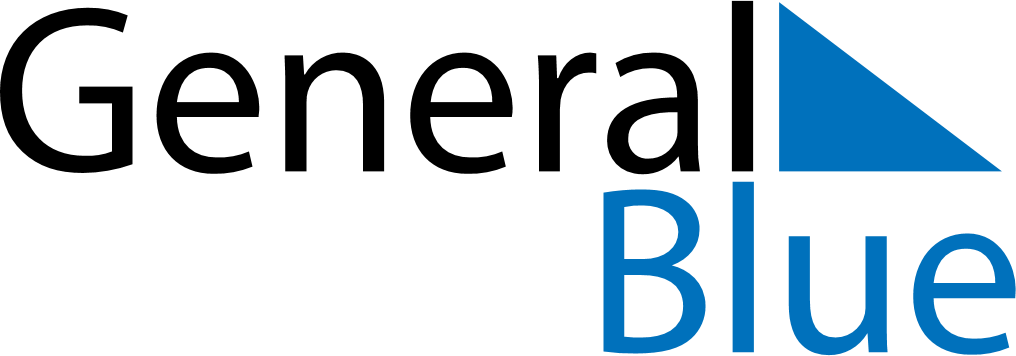 October 2027October 2027October 2027SloveniaSloveniaSundayMondayTuesdayWednesdayThursdayFridaySaturday123456789101112131415161718192021222324252627282930Sovereignty Day31Reformation Day